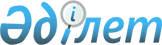 Об утверждении регламентов государственных услуг в сфере физической культуры и спорта
					
			Утративший силу
			
			
		
					Постановление акимата Западно-Казахстанской области от 14 декабря 2012 года № 254. Зарегистрировано Департаментом юстиции Западно-Казахстанской области 22 января 2013 года № 3162. Утратило силу постановлением акимата Западно-Казахстанской области от 15 января 2014 года № 1      Сноска. Утратило силу постановлением акимата Западно-Казахстанской области от 15.01.2014 № 1            Руководствуясь Законами Республики Казахстан от 23 января 2001 года "О местном государственном управлении и самоуправлении в Республике Казахстан", от 27 ноября 2000 года "Об административных процедурах", акимат Западно-Казахстанской области ПОСТАНОВЛЯЕТ:



      1. Утвердить прилагаемые нижеследующие регламенты государственных услуг в сфере физической культуры и спорта:

      1) "Присвоение категорий спортивным сооружениям";

      2) "Присвоение спортивных разрядов и категорий: кандидат в мастера спорта, первый спортивный разряд, тренер высшего и среднего уровня квалификации первой категории, инструктор-спортсмен высшего уровня квалификации первой категории, методист высшего и среднего уровня квалификации первой категории, судья по спорту первой категории".



      2. Контроль за исполнением настоящего постановления возложить на заместителя акима Западно-Казахстанской области С. К. Сулеймена.



      3. Настоящее постановление вводится в действие по истечении десяти календарных дней после дня его первого официального опубликования.      Аким области                     Н. Ногаев

Утвержден

постановлением акимата области

от 14 декабря 2012 года № 254 Регламент государственной услуги

"Присвоение категорий

спортивным сооружениям" 

1. Общие положения      1. Настоящий Регламент государственной услуги "Присвоение категорий спортивным сооружениям" разработан в соответствии с пунктом 4 статьи 9-1 Закона Республики Казахстан от 27 ноября 2000 года "Об административных процедурах" и Стандартом государственной услуги "Присвоение категорий спортивным сооружениям" утвержденным постановлением Правительства Республики Казахстан от 27 июля 2012 года № 981 (далее - Стандарт).

      2. Государственная услуга присвоение первой, второй, третьей категорий спортивным сооружениям предоставляется через Филиал Республиканского государственного предприятия "Центр обслуживания населения" по Западно-Казахстанской области Комитета по контролю автоматизации государственных услуг и координации деятельности центров обслуживания населения Министерства транспорта и коммуникаций Республики Казахстан (далее – ЦОН) государственным учреждением "Управление туризма спорта и физической культуры акимата Западно-Казахстанской области" (далее - уполномоченный орган).

      3. Форма оказываемой государственной услуги: не автоматизированная.

      4. Государственная услуга предоставляется бесплатно.

      5. Государственная услуга оказывается на основании: подпункта 17) статьи 23 Закона Республики Казахстан от 2 декабря 1999 года "О физической культуре и спорте", статьи 15-2 Закона Республики Казахстан от 27 ноября 2000 года "Об административных процедурах", статьи 29 Закона Республики Казахстан от 11 января 2007 года "Об информатизации", приказа Министерства туризма и спорта Республики Казахстан "Об утверждении Правил использования спортивных сооружений" № 02-02-18/59 от 14 апреля 2011 года.

      6. Результатом оказываемой государственной услуги является присвоение категории спортивному сооружению, указанной в типовой форме паспорта согласно приложению 4 Стандарта на бумажном носителе, либо мотивированный ответ об отказе в оказании государственной услуги в форме электронного документа. 

2. Порядок оказания

государственной услуги      7. Полная информация о порядке оказания государственной услуги располагается:

      1) на интернет-ресурсе Агентства Республики Казахстан по делам спорта и физической культуры www.mts.gov.kz, раздел "Государственные услуги";

      2) на интернет-ресурсе Республиканского государственного предприятия "Центр обслуживания населения" www.con.gov.kz;

      3) на интернет-ресурсе уполномоченного органа www.oblsport-bko.gov.kz.

      8. Государственная услуга оказывается физическим и юридическим лицам Республики Казахстан (далее – получатель), в здании ЦОН-а по месту проживания получателя.

      9. График работы уполномоченного органа с 9.00 часов до 18.00 часов, за исключением выходных и праздничных дней, с перерывом на обед с 13.00 до 14.00, по адресу город Уральск, проспект Достык - Дружбы, 201.

      10. Сроки оказания государственной услуги:

      1) сроки оказания государственной услуги с момента обращения получателя в ЦОН не превышают 7 рабочих дней (день приема и день выдачи документов не входит в срок оказания государственной услуги, при этом уполномоченный орган представляет результат оказания государственной услуги за день до окончания срока оказания услуги);

      2) максимально допустимое время ожидания до получения государственной услуги не более 20 минут;

      3) максимально допустимое время обслуживания получателя в день обращения не более 20 минут.

      11. Уполномоченный орган отказывает в предоставлении данной государственной услуги по следующим основаниям:

      1) не представление полного перечня документов, предусмотренных пунктом 11 Стандарта;

      2) обнаружение недостоверных или искаженных данных в представленных документах.

      ЦОНом будет отказано в приеме документов, в случае непредставления получателем документов, указанных в пункте 11 Стандарта.

      При отказе в приеме документов работником центра получателю выдается расписка с указанием недостающих документов.

      Мотивированный ответ об отказе в рассмотрении заявления выдается получателю в течение двух рабочих дней, в случае неполноты представления документов либо в сроки, установленные для оказания государственной услуги.

      12. Этапы оказания государственной услуги с момента получения заявления от получателя для получения государственной услуги и до момента выдачи результата государственной услуги через ЦОН:

      1) получатель предоставляет в ЦОН перечень документов, согласно пункта 11 Стандарта;

      2) получателю выдается расписка о приеме соответствующих документов с указанием: номера и даты приема запроса; вида запрашиваемой государственной услуги; количества и названия приложенных документов; даты (времени) и места выдачи документов; фамилии, имени, отчества работника ЦОНа, принявшего заявление на оформление документов; фамилии, имени, отчества получателя, фамилии, имени, отчества уполномоченного представителя, и их контактных телефонов;

      3) инспектор ЦОНа передает документы в уполномоченный орган;

      4) сотрудник канцелярии уполномоченного органа проводит регистрацию полученных документов, и передает на рассмотрение руководителю уполномоченного органа;

      5) руководитель уполномоченного органа осуществляет ознакомление с документами, определяет ответственного специалиста уполномоченного органа;

      6) по результатам рассмотрения представленных документов и основным характеристикам спортивного сооружения ответственный сотрудник уполномоченного органа оформляет соответствующее решение, готовит проект уведомления получателю, подписывает у руководителя уполномоченного органа, направляет его в канцелярию уполномоченного органа;

      7) сотрудник канцелярии уполномоченного органа направляет результат оказания государственной услуги в ЦОН;

      8) инспектор ЦОНа выдает получателю решение о присвоении категории либо мотивированный отказ. 

3. Описание порядка действий

(взаимодействия) в процессе

оказания государственной услуги      13. В процессе оказания государственной услуги задействованы следующие структурно-функциональные единицы (далее - СФЕ):

      1) инспектор ЦОНа;

      2) специалист канцелярии уполномоченного органа;

      3) руководитель уполномоченного органа;

      4) ответственный специалист уполномоченного органа;

      14. Описание последовательности и взаимодействие административных действий (процедур) СФЕ, приведено в приложении 1 к настоящему Регламенту.

      15. Схема, отражающая взаимосвязь между логической последовательностью административных действий СФЕ, приведена в приложении 2 к настоящему Регламенту. 

4. Ответственность должностных лиц,

оказывающих государственные услуги      16. За нарушение порядка оказания государственной услуги должностные лица несут ответственность, предусмотренную законами Республики Казахстан.

Приложение 1

к регламенту

государственной услуги

"Присвоение категорий

спортивным сооружениям" Описание

последовательности и взаимодействие

административных действий (процедур) СФЕ      продолжение таблицы

Приложение 2

к регламенту

государственной услуги

"Присвоение категорий

спортивным сооружениям"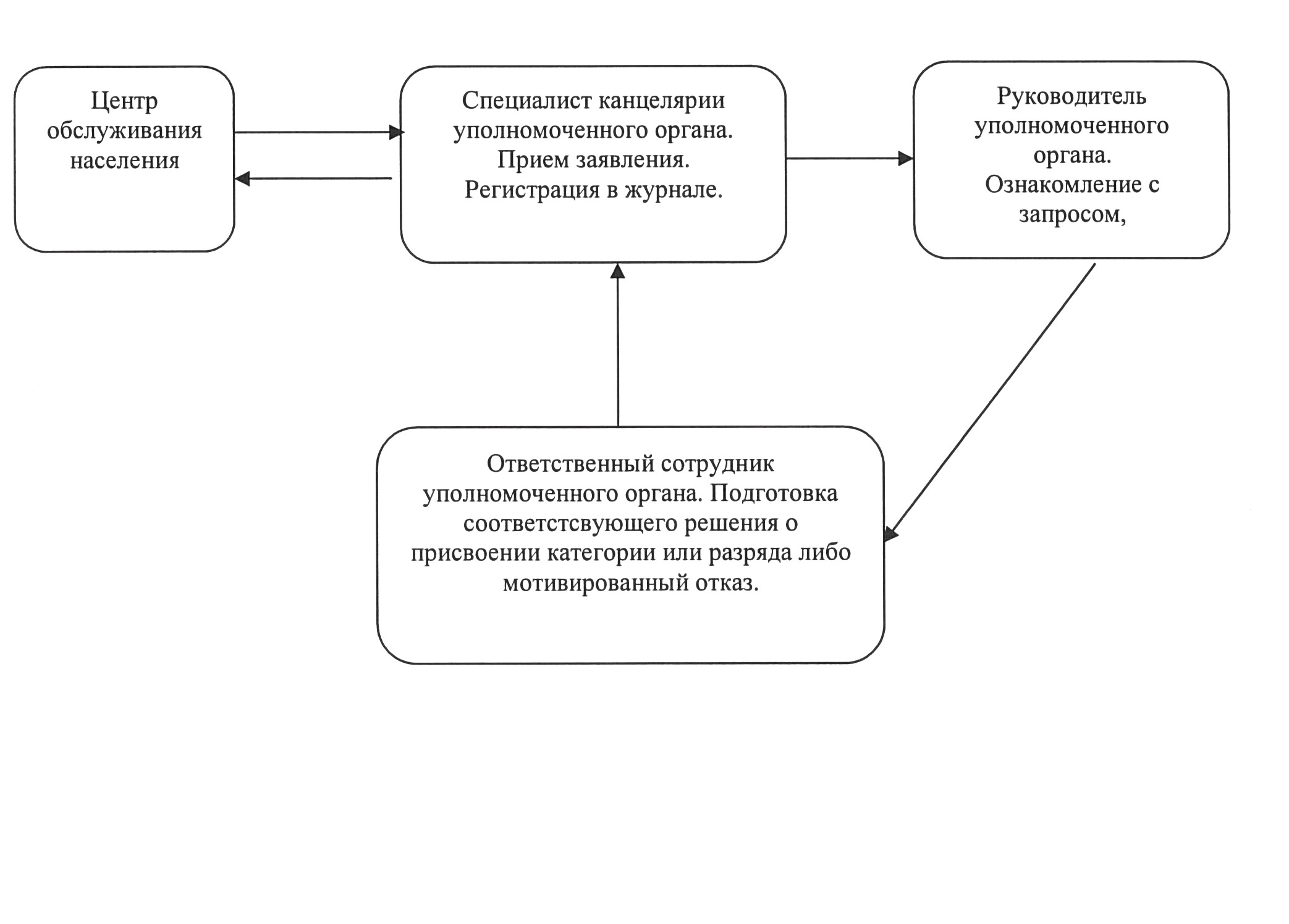        

Утвержден

постановлением акимата области

от 14 декабря 2012 года № 254 Регламент государственной услуги

"Присвоение спортивных разрядов

и категорий: кандидат в мастера

спорта, первый спортивный разряд,

тренер высшего и среднего уровня

квалификации первой категории,

инструктор-спортсмен высшего уровня

квалификации первой категории,

методист высшего и среднего уровня

квалификации первой категории,

судья по спорту первой категории" 

1. Общие положения      1. Настоящий Регламент государственной услуги "Присвоение спортивных разрядов и категорий: кандидат в мастера спорта, первый спортивный разряд, тренер высшего и среднего уровня квалификации первой категории, инструктор-спортсмен высшего уровня квалификации первой категории, методист высшего и среднего уровня квалификации первой категории, судья по спорту первой категории" разработан в соответствии с пунктом 4 статьи 9-1 Закона Республики Казахстан от 27 ноября 2000 года "Об административных процедурах", Стандарта государственной услуги "Присвоение спортивных разрядов и категорий: кандидат в мастера спорта, первый спортивный разряд, тренер высшего и среднего уровня квалификации первой категории, инструктор-спортсмен высшего уровня квалификации первой категории, методист высшего и среднего уровня квалификации первой категории, судья по спорту первой категории", утвержденного постановлением Правительства Республики Казахстан № 981 от 27 июля 2012 года (далее – Стандарт).

      2. Государственная услуга предоставляется через Филиал Республиканского государственного предприятия "Центр обслуживания населения" по Западно-Казахстанской области Комитета по контролю автоматизации государственных услуг и координации деятельности центров обслуживания населения Министерства транспорта и коммуникаций Республики Казахстан (далее – ЦОН) государственным учреждением "Управление туризма спорта и физической культуры акимата Западно-Казахстанской области" (далее - уполномоченный орган).

      3. Форма оказываемой государственной услуги: не автоматизированная.

      4. Государственная услуга предоставляется бесплатно.

      5. Государственная услуга оказывается на основании: статьи 22-1 Закона Республики Казахстан от 2 декабря 1999 года "О физической культуре и спорте", статьи 15-2 Закона Республики Казахстан от 27 ноября 2000 года "Об административных процедурах", статьи 29 Закона Республики Казахстан от 11 января 2007 года "Об информатизации", приказа Министра туризма и спорта Республики Казахстан № 02-02-18/29 от 5 марта 2011 года "Об утверждении Правил проведения и условий аттестации гражданских служащих в сфере физической культуры и спорта, а также Правил присвоения квалификационных категорий тренерам, методистам, инструкторам", приказа и.о. Министра туризма и спорта Республики Казахстан № 01-08/142 от 22 августа 2008 года "Об утверждении Правил присвоения спортивных званий, разрядов и судейских категорий по спорту".

      6. Результатом государственной услуги являются выдача выписки из приказа о присвоении спортивного разряда или категории сроком на 5 лет на бумажном носителе либо мотивированный ответ об отказе в оказании государственной услуги в форме электронного документа. 

2. Порядок оказания

государственной услуги      7. Полная информация о порядке оказания государственной услуги располагается:

      1) на интернет-ресурсе Агентства Республики Казахстан по делам спорта и физической культуры www.mts.gov.kz, раздел "Государственные услуги";

      2) на интернет-ресурсе Республиканского государственного предприятия "Центр обслуживания населения" www.con.gov.kz;

      3) на интернет-ресурсе уполномоченного органа www.oblsport-bko.gov.kz.

      8. Государственная услуга предоставляется тренерам, методистам, инструкторам, спортсменам и судьям по спорту с целью официального признания спортивного разряда и квалификации (далее – получатели), в здании ЦОН-а по месту проживания получателя.

      9. График работы уполномоченного органа: с 9.00 часов до 18.00 часов, за исключением выходных и праздничных дней, с перерывом на обед с 13.00 до 14.00, по адресу город Уральск, проспект Достык-Дружбы, 201.

      10. Сроки оказания государственной услуги:

      1) сроки оказания государственной услуги с момента обращения получателя не превышают 30 календарных дней (день приема документов не входит в срок оказания государственной услуги, при этом уполномоченный орган представляет результат оказания государственной услуги за день до окончания срока оказания услуги);

      2) максимально допустимое время ожидания до получения государственной услуги, оказываемой на месте в день обращения получателя, не более 20 минут;

      3) максимально допустимое время обслуживания получателя государственной услуги, оказываемой на месте в день обращения получателя, не более 20 минут.

      11. Уполномоченный орган отказывает в предоставлении государственной услуги по следующим основаниям:

      1) не представление полного перечня документов, предусмотренных пунктом 11 Стандарта;

      2) обнаружение недостоверных или искаженных данных в документах;

      3) представление документов на присвоение спортивных званий спортсмену в сроки, превышающие шесть месяцев с момента выполнения соответствующего норматива или требования.

      ЦОН отказывает в приеме документов, в случае непредставления получателем одного из документов, указанных в пункте 11 Стандарта.

      При отказе в приеме документов, инспектором ЦОН-а получателю выдается расписка с указанием недостающих документов.

      Мотивированный ответ об отказе в рассмотрении заявления выдается получателю в течение двух рабочих дней, в случае неполноты представления документов либо в сроки, установленные для оказания государственной услуги. Оснований для приостановления государственной услуги не имеется.

      12. Этапы оказания государственной услуги с момента получения заявления от получателя для получения государственной услуги и до момента выдачи результата государственной услуги через ЦОН:

      1) получатель предоставляет в ЦОН перечень документов, согласно пункта 11 Стандарта;

      2) получателю выдается расписка о приеме соответствующих документов с указанием: номера и даты приема запроса; вида запрашиваемой государственной услуги; количества и названия приложенных документов; даты (времени) и места выдачи документов; фамилии, имени, отчества работника ЦОНа, принявшего заявление на оформление документов; фамилии, имени, отчества получателя, фамилии, имени, отчества уполномоченного представителя, и их контактных телефонов;

      3) инспектор ЦОНа передает документы в уполномоченный орган;

      4) сотрудник канцелярии уполномоченного органа проводит регистрацию полученных документов, и передает на рассмотрение руководителю уполномоченного органа;

      5) руководитель уполномоченного органа осуществляет ознакомление с документами, определяет ответственного сотрудника уполномоченного органа;

      6) по результатам рассмотрения представленных документов ответственный сотрудник уполномоченного органа оформляет соответствующее решение, готовит проект уведомления получателю, подписывает у руководителя уполномоченного органа, направляет его в канцелярию уполномоченного органа;

      7) сотрудник канцелярии уполномоченного органа направляет результат оказания государственной услуги в ЦОН;

      8) инспектор ЦОНа выдает получателю выписку из решения о присвоении разряда или категории либо мотивированный отказ.

      13. В случае несогласия с результатами оказанной государственной услуги потребитель имеет право обратиться в суд в установленном законодательством порядке. 

3. Описание порядка действий

(взаимодействия) в процессе

оказания государственной услуги      14. В процессе оказания государственной услуги задействованы следующие структурно-функциональные единицы (далее - СФЕ):

      1) инспектор ЦОНа;

      2) специалист канцелярии уполномоченного органа;

      3) руководитель уполномоченного органа;

      4) ответственный сотрудник уполномоченного органа;

      15. Описание последовательности и взаимодействие административных действий (процедур) СФЕ, приведено в приложении 1 к настоящему Регламенту.

      16. Схема, отражающая взаимосвязь между логической последовательностью административных действий СФЕ, приведена в приложении 2 к настоящему Регламенту.  

4. Ответственность должностных лиц,

оказывающих государственные услуги      17. За нарушение порядка оказания государственной услуги должностные лица несут ответственность, предусмотренную законодательством Республики Казахстан.

Приложение 1

к регламенту

государственной услуги

"Присвоение спортивных

разрядов и категорий:

кандидат в мастера спорта,

первый спортивный разряд,

тренер высшего и среднего

уровня квалификации первой

категории, инструктор-спортсмен

высшего уровня квалификации

первой категории, методист

высшего и среднего уровня

квалификации первой категории,

судья по спорту первой категории" Описание

последовательности и взаимодействие

административных действий (процедур) СФЕ      продолжение таблицы

Приложение 2

к регламенту

государственной услуги

"Присвоение спортивных

разрядов и категорий:

кандидат в мастера спорта,

первый спортивный разряд,

тренер высшего и среднего

уровня квалификации первой

категории, инструктор-спортсмен

высшего уровня квалификации

первой категории, методист

высшего и среднего уровня

квалификации первой категории,

судья по спорту первой категории" Схема,

отражающая взаимосвязь между

логической последовательностью

административных действий СФЕ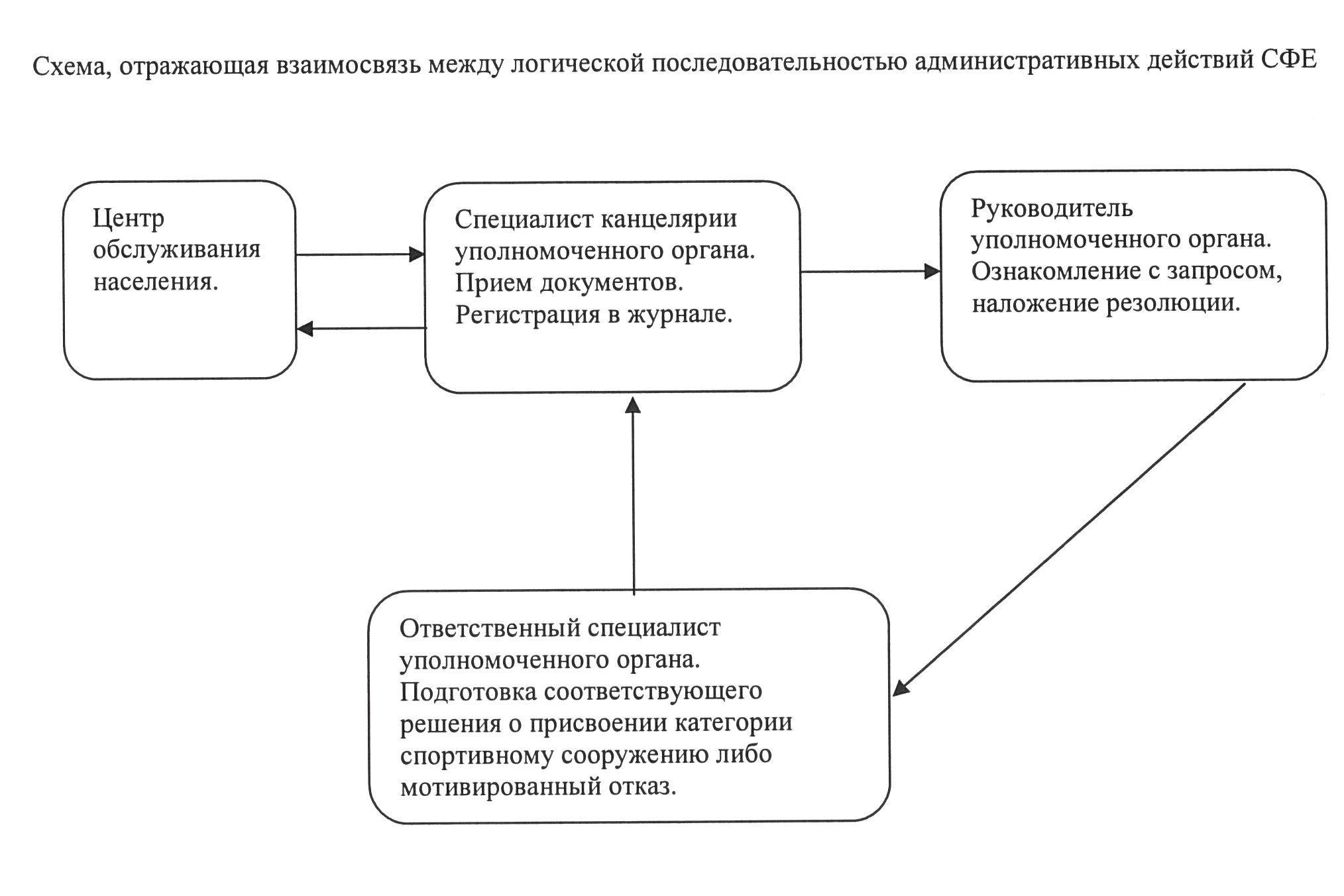 
					© 2012. РГП на ПХВ «Институт законодательства и правовой информации Республики Казахстан» Министерства юстиции Республики Казахстан
				1№ действия (хода, потока работ)122Наименование СФЕИнспектор ЦОНаСпециалист канцелярии уполномоченного органа3Наименование действия (процесса, процедуры, операции) и их описаниеПрием

документовПрием

документов4Форма завершения (данные, документ, организационно-

распорядительное решение)Регистрация

в журнале и

выдача

распискиРегистрация в

журнале5Сроки исполненияне более 20 минут30 минут13452Руководитель уполномоченного органаОтветственный специалист уполномоченного органаИнспектор ЦОНа3Ознакомление с запросомПодготовка соответствующего решенияВыдача решения либо мотивированного отказа получателю4Наложение

резолюцииРешение о присвоении категории спортивному сооружению либо мотивированный отказРасписка о выдаче

решения либо мотивированного отказа потребителю5не превышает 7 рабочих дней (представление результата оказания государственной услуги за день до окончания срока оказания услуги)не превышает 7 рабочих дней (представление результата оказания государственной услуги за день до окончания срока оказания услуги)не более 20 минут1№ действия (хода, потока работ)122Наименование СФЕИнспектор ЦОНаСпециалист канцелярии уполномоченного органа3Наименование действия (процесса, процедуры, операции) и их описаниеПрием

документовПрием

документов4Форма завершения (данные, документ, организационно-

распорядительное решение)Регистрация

в журнале и

выдача

распискиРегистрация в

журнале5Сроки исполненияне более 20 минут30 минут13452Руководитель уполномоченного органаОтветственный специалист уполномоченного органаИнспектор ЦОНа3Ознакомление с запросомПодготовка соответствующего решенияВыдача решения либо мотивированного отказа получателю4Наложение

резолюцииРешение о присвоении категории спортивному сооружению либо мотивированный отказРасписка о выдаче

решения либо мотивированного отказа потребителю5не превышает 30 рабочих дней (представление результата оказания государственной услуги за день до окончания срока оказания услуги)не превышает 30 рабочих дней (представление результата оказания государственной услуги за день до окончания срока оказания услуги)не более 20 минут